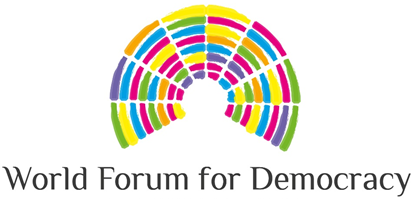 La démocratie au secours d l’environnement ?Conseil de l’Europe, Strasbourg, 16-18 novembre 2020Appel à initiativesLe Forum mondial de la Démocratie est une plateforme de dialogue et participation dédiée à la démocratie qui apporte de nouvelles idées aux travaux du Conseil de l’Europe et les porte dans le monde.  Evènement unique en son genre, il traite des défis qui se posent aux démocraties à partir d’initiatives de terrain et de pratiques innovantes et organise le débat entre les différents acteurs en vue de rechercher des SOLUTIONS. Exercice démocratique en soi, le Forum mondial de la Démocratie contribue à donner aux forces vives leur place dans la prise de décision politique. Il contribue ainsi à l’évolution de la démocratie vers des structures et des institutions plus inclusives. En 2020, nos sociétés ont été confrontées à un défi planétaire extrême et inattendu. Mais tandis qu’elles mènent un combat essentiel contre la pandémie de Covid-19, la plus grande menace qui pèse sur l’humanité continue de croître. Les atteintes à l’environnement et le changement climatique ne faiblissent pas. L’empoisonnement de nos sols, la pollution de notre air et de notre eau continuent de tuer plantes, animaux et être humains. L’augmentation des températures et du niveau des mers est en passe de rendre les terres inhabitables, forçant des personnes à quitter leur maison et à chercher un nouveau lieu de vie. Il est temps d’agir. Or les récents sondages ont révélé des niveaux encore jamais atteints d’insatisfaction et de méfiance à l’égard de la démocratie en tant que système de gouvernement. Ses réponses à toute une série de récents problèmes – qu’ils concernent l’économie, la pandémie ou même l’environnement – ont déçu des millions de personnes. Beaucoup s’interrogent sur la capacité, la compétence et même la légitimité de la gouvernance démocratique pour ce qui est de répondre à leurs besoins essentiels. Le 9e Forum mondial de la démocratie a pour ambition de proposer et de soumettre à discussion des réponses diverses à la question de savoir ce qui est vraiment nécessaire pour stopper et réparer les atteintes dévastatrices à notre environnement.Le Forum mondial de la démocratie 2020 examinera ces questions et fera naître de nouvelles idées pour faire face à la crise environnementale que nous traversons aujourd’hui. Les sessions plénières seront l’occasion de débattre avec des intervenants de tous continents – responsables politiques, acteurs du secteur public et du secteur privé, représentants d’organisations internationales et membres de la société civile. Les Forum Talks réuniront des experts et des universitaires qui partageront leurs connaissances et discuteront des moyens d’améliorer la situation. Les laboratoires permettront aux participants de découvrir des initiatives qui apportent des réponses innovantes à ces questions essentielles, et d’évaluer leur impact concret et leur reproductibilité. Ces initiatives devraient nous aider à concevoir comment la démocratie et les institutions et pratiques démocratiques peuvent contribuer à passer à la vitesse supérieure dans la lutte contre le changement climatique. Les laboratoires (labs) sont le cœur du Forum mondial de la démocratie. Leur but est de résoudre des problèmes spécifiques grâce à l’analyse critique d’initiatives qui ont déjà fait leur preuve. Les initiatives seront présentées pendant dix minutes puis évaluées de manière critique par des panels pluridisciplinaires et des participants. Les conclusions et les principales leçons tirées des laboratoires seront discutées lors d'une séance de restitution (synthèse) afin de préparer les conclusions générales du Forum. Les participants du Forum voteront pour le gagnant du Prix de l’innovation démocratique parmi les initiatives présentées.Le Forum mondial de la démocratie lance un appel à manifestations d’intérêt pour la présentation d’initiatives innovantes, du monde entier, visant à apporter des solutions à des problèmes environnementaux et à renforcer la démocratie.Notre appel s’adresse aux initiatives traitant notamment, mais pas exclusivement, des questions suivantes :Activisme climatiquePratiques participatives pour l’environnementDéfense des défenseurs de l’environnementLes partenariats locaux, moteurs du changement dans les collectivitésDémocratie délibérative et politiques publiquesEntrepreneuriat environnementalJustice environnementale au niveau mondialPartenariats public-privé pour la protection de l’environnementInégalité et intersectionnalité face au changement climatiqueLa transformation numérique au service de l’environnementInnovation et activisme des jeunes ; mobilisation des jeunes pour l’environnementÉducation, formation et sensibilisation à l’environnementNouvelles technologies et lutte contre le changement climatiqueProtection de la biodiversité et des écosystèmesDéveloppement durableLobbying écologiquePour soumettre une initiative, veuillez utiliser le questionnaire en annexe et l’envoyer à forum_democracy@coe.int le 7 juillet 2020 au plus tard.Toute organisation publique ou privée peut faire acte de candidature. Une personne chargée de présenter les initiatives sélectionnées sera invitée à Strasbourg pour participer au Forum. Les frais de voyage et de séjour pourront être pris en charge par le Conseil de l’Europe si nécessaire.Pour en savoir plus sur le Forum mondial de la démocratie 2020, veuillez consulter notre site web.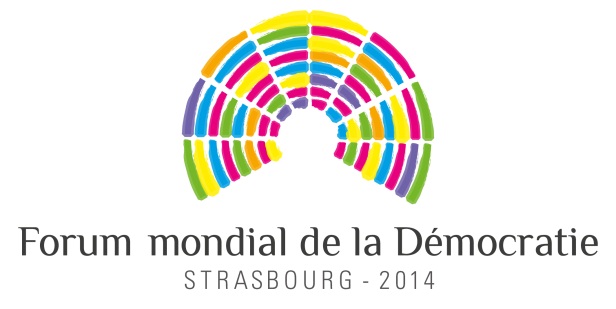 QUESTIONNAIREPour la proposition d’initiative au Forum mondial de la démocratieStrasbourg, 16-18 novembre 2020Pays :Organisation/institution :Titre de l’initiative :Personne de contact (M./Mme) :Adresse :Téléphone :Portable :Adresse électronique :Site web :Réseaux sociaux (Twitter, Facebook, etc.)Brève description de l’organisation (statut légal, nombre d’agents/employés, domaine d’activité, objectifs, information pertinente).  Brève description de l’initiative/idée (max. 200 mots) : objectifs, actions, étendue, participants, partenaires.Quelle est l’origine de cette initiative (sources d’inspiration, débat académique pertinent, etc.)Comment cette initiative contribue-t-elle à lutter contre le changement climatique et se mettre au service de l’environnement ?Comment cette initiative/idée a-t-elle été mise en œuvre ?Quels sont les résultats obtenus à ce jour ?Quels indicateurs avez-vous utilisés pour évaluer ces résultats ? A quelles difficultés vous êtes-vous heurté(e) pour la mise en œuvre de l’initiative ?Dans quelles mesures votre initiative est-elle différente des autres initiatives existantes ? Pourquoi votre initiative est-elle une innovation démocratique ?Dans quelle mesure est-elle transférable à d’autres organismes et pays ?Autres informations/références pertinentesINFORMATIONS PRATIQUES(Veuillez noter que les informations fournies ci-dessous ne sont pas prises en compte pour la sélection des initiatives)Si votre initiative est sélectionnée, merci de bien vouloir indiquer qui présentera l’initiative et les coordonnées d’un remplacement le cas échéant (Nom, titre, ville, pays, e-mail, téléphone)Langue utilisée pour votre présentation (rayez les mentions inutiles)Anglais           Français                 Autre (merci de préciser ; les présentations dans une autre langue seront considérées comme des exceptions)Avez-vous besoin d’un visa d’entrée pour la France ?Oui                        NonEtes-vous en mesure de financer votre participation au Forum mondial de la démocratie ?Oui                        NonAvez-vous besoin d’aide en raison d’un handicap particulier ?Oui                        NonVeuillez noter que le Palais de l’Europe est accessible aux personnes à mobilité réduite.Etes-vous en mesure de préparer un enregistrement vidéo de 2-3 minutes au sujet de votre initiative avant le Forum si vous êtes sélectionné(e) ?Oui                        Non